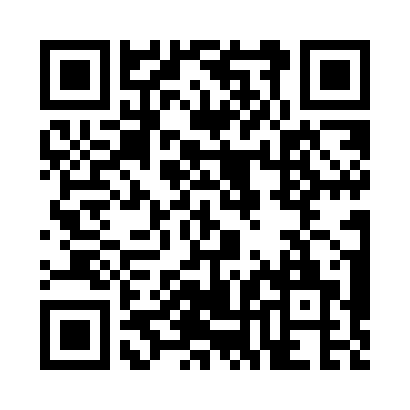 Prayer times for Pultney, Colorado, USAMon 1 Jul 2024 - Wed 31 Jul 2024High Latitude Method: Angle Based RulePrayer Calculation Method: Islamic Society of North AmericaAsar Calculation Method: ShafiPrayer times provided by https://www.salahtimes.comDateDayFajrSunriseDhuhrAsrMaghribIsha1Mon4:055:371:004:558:239:552Tue4:065:381:004:558:239:553Wed4:065:381:014:558:239:554Thu4:075:391:014:558:239:545Fri4:085:391:014:558:229:546Sat4:095:401:014:558:229:537Sun4:095:401:014:558:229:538Mon4:105:411:014:568:229:529Tue4:115:421:024:568:219:5210Wed4:125:421:024:568:219:5111Thu4:135:431:024:568:209:5012Fri4:145:441:024:568:209:5013Sat4:155:441:024:568:209:4914Sun4:165:451:024:568:199:4815Mon4:175:461:024:568:189:4716Tue4:185:461:024:568:189:4717Wed4:195:471:024:568:179:4618Thu4:205:481:034:568:179:4519Fri4:215:491:034:568:169:4420Sat4:225:501:034:558:159:4321Sun4:235:501:034:558:159:4222Mon4:245:511:034:558:149:4123Tue4:255:521:034:558:139:4024Wed4:265:531:034:558:129:3925Thu4:275:541:034:558:129:3726Fri4:295:541:034:558:119:3627Sat4:305:551:034:548:109:3528Sun4:315:561:034:548:099:3429Mon4:325:571:034:548:089:3330Tue4:335:581:034:548:079:3131Wed4:345:591:034:538:069:30